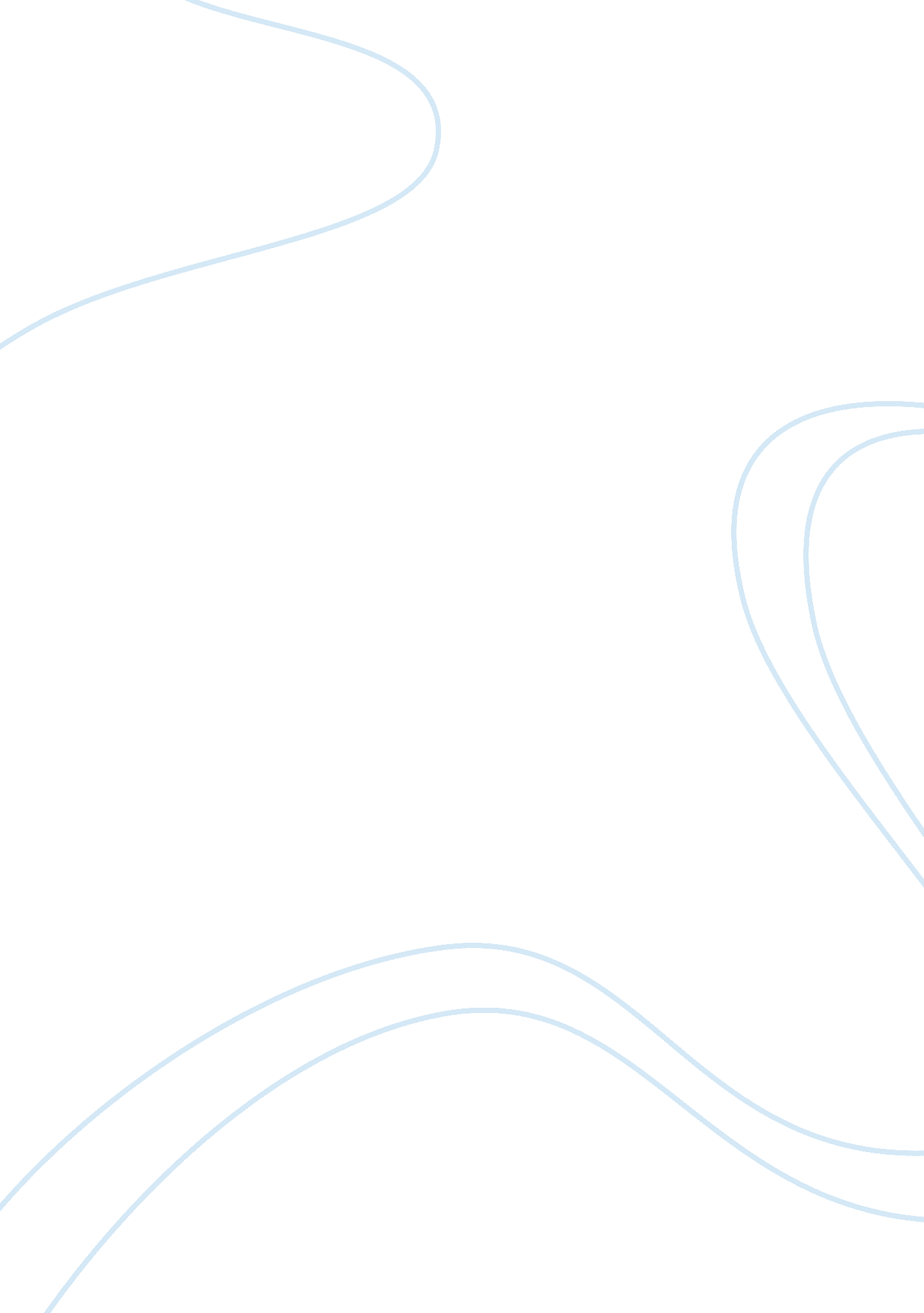 The difference between culture industry and creative industry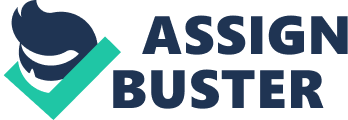 Introduction The civilization industry and originative industry have both been often mentioned in the last few old ages, sometimes individually and at other times interchangeably. Communities have ever been proud of their civilizations. The coming of engineering and invention has been combined with the civilization and therefore there is publicity of civilization but with some economic addition which has contributed to employment and economic growing, therefore supplying a holistic attack towards the integrating of civilization, engineering and economic sciences. Creative industries add the construct of creativeness in the integrating of civilization, economic sciences and engineering. Though the construct of originative industries is still really new, the industry has experienced significant growing in the last few old ages. Creative industries generated an estimated income of US $ 424 billion in 2005 ( Basu, 2005 ) . The industry has provided occupation chances to 1000000s of people all over the universe, using more than 6 million ( Kunzmann, 2007 ) . This paper will analyse the difference between the civilization industries and the originative industries and the impact of economization of civilization on conditions of labour in the originative industry. Creative industry includes a assortment of industries with the advertisement industry being one of them. This paper will utilize the advertisement industry as an illustration in analysing the impact of economization of civilization on labour in the originative industry. Difference between the Culture Industries and the Creative Industries Culture Industry Cultural industries are those economic activities that produce touchable or intangible artistic and originative merchandises and which can be exploited to bring forth wealth through development of cultural assets. UNESCO defines cultural industries as those goods and services that `` combine creative activity, production and commercialisation of contents which are intangible and cultural in nature '' . These industries use creativeness, cultural cognition and rational belongings to bring forth merchandises and services with societal and cultural significance ( UNESCO, 2010 ) . The one distinguishable characteristic in cultural goods and services is that they encourage civilization by advancing and keeping cultural diverseness and enhance democracy in accessing civilization. Each society has its ain civilization which is expressed in the people 's values and individualities ' . Recently this civilization has been amalgamated with creativeness and economic sciences and therefore coming up with originative economic system. Creative economic system combines economic sciences, civilization and modern engineering. This construct should be used in organizing schemes that are consequences oriented in the development states. Harmonizing to O'Connor, the civilization industry became more meaningful after incorporating with the modern systems of monopoly capitalist economy. Before this, civilization had been considered as merely a position symbol, or as a signifier of ornament. Positions changed and civilization was being considered as an economic resource worth of attending from the policymakers. It was seen as a possible tool for economic development and employment creative activity and one which could be used for touristry intents every bit good as making an image for the community. Cultural industries are characterized by some of these characteristics ( Kunzmann, 2007 ) ; they are little houses with low or mean pay rates. In most instances the suppliers are self employed and they experience high degrees of occupation satisfaction. They have flexible working hours and a low grade of unionisation. The suppliers get their clients through high web integrating and hence a high consumer dependence. Creative Industry Different parts have different significances and categorizations of originative industries. These significances have been structured and classified to organize four theoretical accounts, the UK DCMS theoretical account, Symbolic text theoretical account homocentric circles theoretical account and WIPO copyright theoretical account. Creative industries are economic activities that are based on an person 's accomplishments and endowment whereby the endowment is exploited and generated to make wealth and to develop rational belongings. The basic inputs in these industries are creativeness and rational capital, while the terminal merchandises are touchable goods and intangible rational belongings or artistic services. These terminal merchandises have original creativeness, economic value and an nonsubjective to run into the market demand. Creativity includes coming up with original, inventive, thoughts in art, cultural merchandises and scientific creative activities, and coming up with terminal merchandises that are animating and imaginative. Creative industries form a originative economic system, ( United Nations, 2008 ) . Harmonizing to the United Nations Conference on Trade and Development ( UNCTAD ) creative industries are divided into four groups, the humanistic disciplines, heritage, media and functional creative activities. Creative economic system helps in making occupations and advancing exports, cultural diverseness, and therefore contributes to the growing of the economic system. It allows for the merger of economic sciences, cultural and creativeness which is combined with engineering, rational belongings and touristry aims to ensue to a originative economic system. It has a macro and micro consequence on the economic system. The market construction is diverse and can be artistic persons, little graduated table concerns and even large transnational companies. The originative concerns experienced an 8. 7 per centum growing rate between 2000 and 2005. In 2005 the goods and services contributed to 3. 4 per centum of the universe degree Fahrenheit with gross net incomes of $ 424. 4 billion. In 2003 the industry employed 5. 6 million people in the European Union states. Creativity is used in the interaction of the other four signifiers of capital, societal capital, cultural capital human capital and structural or institutional capital taking to what is now known as the 5cs. The industry is being regulated under the Intellectual Property Rights, i. e. right of first publications, patents or trade. The job with the IP is the fact that they favor advanced states and the developing states have to hold to these footings. Difference between Creative Industry and Culture Industry The difference between originative industries and cultural industries is distinguishable and at times the two have been used interchangeably. Creative industries are centered on cultural industries, but non restricted to them. The one manner to distinguish cultural merchandise and services is that they may hold a cultural feature that is non mensurable by pecuniary footings. There is a value attached to the merchandises or services both by the manufacturer and the consumer. This value possibly that the merchandise being used as a beginning of individuality for the specific community. The difference ca besides be found in that when bring forthing cultural merchandises, it requires, a human activity input, they are symbolic and they are used in go throughing a message, and there is possible for rational belongings that is alone to whoever is bring forthing it, be it be an person or the group. Since there is creativeness in the cultural goods and merchandises, it can be said that they are a subset of originative goods and services and yet taking into consideration that originative goods and services cover a wider scope of merchandises. Creative goods do non hold a alone cultural value in them. When used distinctively, originative merchandises and services are merely meant for commercial intents, but they need creativeness to be produced. This may include manner designs and package creative activity. In contrast to civilization industries, originative industries are chiefly large or in-between size companies. They pay high wages particularly to their senior staff. The organisations in the originative industries have fixed official working hours for their employees. Examples of cultural merchandises include graphics, musical public presentations, literature, movie, telecasting and picture game ( Kunzman, 2007 ) . On the other manus, the originative industries include the humanistic disciplines, media ( movie, television, and wireless ) , music, advertisement and publication, architecture and design, package development and digital media design. The Impact of the Economization of Culture on Conditions of Labor in the Creative Industries, ( Advertising Industry ) Economization of Culture Economization of civilization refers to doing the best of civilization to accomplish the best effects economically or otherwise. The civilization of economic science is the analysis of the cultural sector, and involves appraisal and organisation of the cultural industries, both originative and public presentation heritage, whether they are publically of in private owned. In this facet, civilization is seen as a production or a trade good for ingestion by the populace, who are taken as the consumers. Economization of civilization consequences from the addition in the volume of capital from cultural merchandises through the markets. In bend there is marketization of civilization ( Mestrovic, 2004 ) . It means letting civilization content is to act upon the trade good production. The civilization gets fiscal support as this fiscal support is justified by the economic additions it will convey back to the society. Culture economics involves the interaction of creativeness, cultural policies with technological and trade policies. Creativity refers to preparation of new ides which are applied together to make an original work of art and cultural merchandises, functional creative activities, scientific innovations. Creativity has an economic facet to it as it involves coevals and development of this creativeness and generates economic benefits to the originative enterpriser. This creativeness leads to innovation which boosts productiveness degrees taking to an addition in economic growing and occupation creative activity. Creative economic system has evolved from acknowledging that there is a manner that civilization and economic system can be merged and that both can be utilized for development intents. As a consequence of the states that use creativeness in their civilization for economic intents besides help in continuing their ain civilization, informing others about their civilizations every bit good as gaining from this civilization. Thus it helps in cultural diverseness, advancing societal inclusion every bit good as heightening human development. It leads to originative category, originative enterprisers, originative metropoliss, originative bunchs, webs and originative territories. Creative economic systems drive the economic system through engineering through multimedia and telecommunication, demand for the originative merchandises and fueling of growing in touristry. The originative economic systems besides drive the economic system by making advanced thoughts that help in organisations staying competitory ( Hartley, 2005 ) . It is the duty of each state to put its ain policies in respect to the publicity of originative economic systems. However the UNCTAD has a authorization to help authoritiess in explicating their policies and particularly for developing states. One of the originative industries is the advertisement industry. The advertisement industry includes production of advertisement stuffs, PR runs, creative activity of advertizements and publicities, consumer research and penetrations, media planning, purchasing and rating and direction of client selling activity and communicating programs. Ad has been affected positively by the development of originative economic system. Ads will be directed to possible clients and to pull the clients, advertizers have to be originative and at the same clip esteeming the civilization of the people. Creative economic system has hence have had a large impact on advertisement where creativeness, civilization and the economic system are merged and used efficaciously through originative advertizement through the media, publication and over the cyberspace. In add-on to this, originative industries are expected to go on to turn and therefore create employment. This will be created by the increasing demand for cultural merchandises and services ( European Commission, 2010 ) . The originative industries have contributed to the growing in employment and particularly since the industry is labour intensive. There is nevertheless some hard in mensurating the consequence of advertisement on the labour sector brought approximately by the differing definitions and classification of originative industry. The industry employs copywriters, those who create drawings, lensmans, painters and market research workers. There are more occupations to take from and in some instances, there is flexibleness in the on the job hours doing them more dynamic. In the US the industry had employed about 416, 300 people in August 2009, after confronting a diminution ensuing from the planetary fiscal crisis. The industry had employed 478, 600 in October 2007. In the US the industry 's rewards make about 44 per centum of the state 's entire grosss ( Kirchhoff, 2009 ) . The advertisement industry has a major impact on the labour markets. In the UK, the advertisement industry generated an income of ? 15. 988billion cyberspace of VAT IN 1998 while the remainder of the originative sector reported ? 13 billion. In the 2000, the sector employed 92, 800 people ( Svob-Dokic, 2005 ) . In the US the industry accounts for 2 % of the state 's end product ( Kirchhoff, 2009 ) . Another consequence of originative industries and advertisement is the fact that in most instances they make usage of modern engineering and machines. This has had both a positive and negative consequence in employment. The positive consequence is that the employee works at a first rate therefore acquiring clip for leisure or clip to prosecute other involvements. The impact of originative industry on the labour market will depend on the policies set by the authorities. A authorities that supports the originative industry will be manner in front in making employment. In add-on to this there should be policies on the constructions of employment to minimise on the insecurities in the advertizement industry and originative industries in general. In so making the authorities will assist in tapping the undeveloped labour ( Mestrovic, 2004 ) . There is high potency for growing in the originative industries including in advertisement ( European Commission on civilization, 2010 ) . The authorities or the relevant governments should guarantee policies that avoid development of those who invent the merchandises and services. In add-on to this, the advertisement industry can be used to gnaw civilization through advertizements which are against the civilization of the indigens or through advertizements that may be discriminatory in nature. This may take to prohibitions by the governments which may take to some people fring their occupations. In most originative industries labour is disorganized. This consequences from the fact that it is a immature industry and which has non yet identified itself with the trade brotherhoods. Harmonizing to Lovink and Rossiter ( 2007 ) the creative activities of originative industries have contributed to the eroding of the trade brotherhoods. Most of the people employed in this industry are immature people. There is a possible feeling of insecurity in this industry, since the employees do non hold the trade brotherhoods to support their demands, therefore making societal insecurity. Most of the employees are self employed or are temporarily employed adding more to the feeling of insecurity. The sector employs people on contract or impermanent footing therefore a batch of insecurity involved. In the EU states, 18 per centum of employees in the civilization industry were temporarily employed. 29 per centum of those in the civilization industry in the EU states are self employed ( Svob-Dokic, 2005 ) . Another negative consequence of advertisement has impacted on employment is that being a originative activity it employs modern engineering and machines and therefore making unemployment to a figure of people which consequences from the fact that the machines work at a faster rate than worlds. Decision The merger of civilization, economic sciences and engineering has resulted to the growing in originative industries. There are many benefits that may ensue from the uninterrupted growing in this industry. Creative industries assist in continuing people 's civilization while at the same clip gaining income for the suppliers of these goods and services. The relevant governments should come up with policies to protect their citizens from development and to supply any other resources that may be required to guarantee a stable growing in this industry. Since each state holds different civilizations, there can non be a planetary policy in the originative industry ; it is the duty of the authorities to set into topographic point schemes that are relevant to its people. The industries growing will take to employment. As it has been noted there is instability and insecurity in employment in the originative industries. The authorities should include policies to turn to this in its scheme. These schemes should be reconciled to other national policies for the state. In the terminal, the originative industries will make occupations, generate income, and promote societal inclusion, cultural diverseness and human development. 